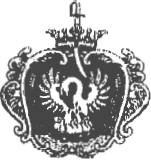 Szolnok Megyei Jogú Város Polgármesteri Hivatal
Fejlesztési Igazgatóság
Építéshatósági Osztály5000 Szolnok, Kossuth tér 9.            (Tel: 503-552)CÍMRENDEZÉSI KÉRELEM/Kérjük, nyomtatott nagybetűvel kitölteni, illetve aláhúzással jelölni a kérelmének megfelelő részt!/A kérelmező adatai:Név: 	Kérelmező minősége: tulajdonos / haszonélvező/ bérlő (bérlő esetén meghatalmazás szükséges)Lakcím: 	Telefonszám:	E-mail cím:	A kérelemmel érintett ingatlan helyrajzi száma: 	Házszám megállapítására irányuló kérelem (családi ház, üdülő, nyaraló, telephely esetén):A házszám ellentmondásos:Az ingatlan természetben szereplő címe nem szerepel a földhivatali nyilvántartásban:A tulajdoni lapon 	a) a címsor teljesen üres (nem szerepel az ingatlan címe)			b) csak közterületnév szerepel házszám nélkül / eltérő házszámozás			c) csak az egyik cím szerepel (saroktelek, ill. kettő utcára nyíló telek esetén)IV. Cím pontosítására, rendezésére irányuló kérelem (társasházi ingatlan esetén):Hiányzó címelem megjelölése: épület / lépcsőház / emelet / ajtóV. A kérelmet alátámasztó okirat:társasházi alapító okirat (társasház esetén)lakcímkártya / tulajdoni lapVI. Megjegyzés:Szolnok, 20		 				……………………………………	                                                                                                          aláírásCím az ingatlan-nyilvántartásban (tulajdoni lap):Cím a személyi adat- és lakcímnyilvántartásban (lakcímkártya):Cím az ingatlan-nyilvántartásban (tulajdoni lap)Cím a személyi adat- és lakcímnyilvántartásban (lakcímkártya)